Конспект воспитательного мероприятия по пожарной безопасности в 9 группе Цель мероприятия: повторить правила поведения при пожаре Задачи: повторение и закрепление правила поведения при пожаре и  правила пожарной безопасности, а также о причинах возникновения пожара; показать роль огня в жизни человека: как положительную, так и отрицательную. Ход мероприятия:- Ребята, слово “огонь” известно человеку с давних времен. С его помощью совершается много полезных дел.  Огонь верно служит людям. Трудно представить себе, где бы ни использовался огонь.- Назовите, как огонь помогает человеку, где люди применяют полезные свойства огня?- Ребята, а кто-нибудь из вас задумывался, как появился огонь у людей?Просмотр мультфильма «Легенда о Прометее» Овладение огнём дало возможность человеку обеспечить себя светом и теплом. Огонь помог ему расселиться по Земле, преодолеть неблагоприятные для жизни человека климатические условия, господствовавшие в отдельных областях земного шара.Без огня невозможна жизнь на Земле. Он нужен всюду: в домах и школах, на заводах и фабриках, на фермах и в сельскохозяйственном производстве. Огонь плавит руду, помогая человеку получить металл. Работа двигателей внутреннего сгорания, полеты реактивных лайнеров и космических кораблей стали возможными благодаря освоению и умелому применению могучей силы огня.Да, огонь бывает разный -
Бледно-желтый, ярко-красный
Синий или золотой,
Очень добрый, очень злой.При неосторожном обращении огонь нередко из верного друга превращается в беспощадного врага, который в считанные минуты уничтожает то, что создавалось долгими годами. Он сметает все на своем пути, и остановить его бывает невозможно.- Огонь – наш друг, но не всегда, бывает от него беда. Большая часть пожаров происходит по вине самих людей из-за их беспечности. А примерно каждый девятый пожар происходит по вине детей.При неосторожном обращении огонь нередко из верного друга превращается в беспощадного врага, который в считанные минуты уничтожает то, что создавалось долгими годами. Он сметает все на своем пути, и остановить его бывает невозможно.- Огонь – наш друг, но не всегда, бывает от него беда. Большая часть пожаров происходит по вине самих людей из-за их беспечности. А примерно каждый девятый пожар происходит по вине детей.Вот статистика неосторожного обращения с огнем за последние дни в нашей области.За первые две недели сентября в Воронежской области потушено 14 лесных и 394 ландшафтных пожара, связанных с горением травы, камыша или другой растительности. На дежурстве в воронежском аэропорту с субботы, 12 сентября, находится вертолет Ми-8 МЧС России, который будет незамедлительно применяться при пожарной угрозе населенным пунктам. Об этом рассказали в пресс-службе регионального ГУ МЧС в понедельник, 14 сентября.В ведомстве назвали пожароопасную обстановку напряженной и попросили жителей максимально аккуратно обращаться с огнем. В МЧС напомнили, что максимальный 5-й класс пожарной опасности (чрезвычайная) установился в 17 муниципальных образованиях Воронежской области, включая столицу Черноземья. На остальной территории региона фиксируется 4-й класс пожароопасности (высокая).По прогнозу ЧС на вторник, 15 сентября, наибольшая вероятность возникновения природных пожаров отмечается на территории Воронежа, Борисоглебского городского округа, Лискинского, Бобровского, Рамонского, Россошанского, Новоусманского, Каширского, Новохоперского и Хохольского районов.В пресс-службе также рассказали, что трем пожарам, случившимся в конце лета, был присвоен статус «чрезвычайной ситуации». Речь о двух возгораниях в Бобровском районе 26 и 28 августа и о пожаре в Лискинском районе 26 августа.ЧИТАЙТЕ ТАКЖЕ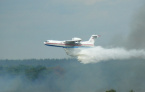 Очевидцы сняли на видео тушение пожара самолетом в Воронежской области10 Сентября, 09:18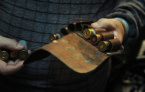 Губернатор Воронежской области временно запретил охотиться в регионе2 Сентября, 09:49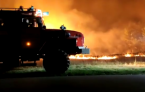 В Воронежской области из-за масштабного пожара эвакуировали 26 человек27 Августа, 09:05 Причин возникновения пожаров множество. Часто ребята разжигают костры вблизи строений, поджигают баки с мусором, старую траву, тополиный пух, играют со спичками. Кроме того, бывает, когда дети, решив побаловаться, набирают номер пожарной охраны и дают дежурному диспетчеру ложные сведения о пожаре. Такие “озорники” не задумываются над тем, что в это время по-настоящему нужна помощь пожарных в другом месте. Такие действия “шутников” уголовно наказуемы. Большой огонь или пожар – это огромное чудовище, пожирающее все вокруг своим пламенным языком. Этот огромный язык съедает и любимые игрушки, и платья, и дома, и даже целые улицы и города.Как правило, дети боятся огня. Что же делать, если возник пожар?Практическая частьПравило № 1. “Не поддавайтесь панике. Не прячьтесь при пожаре”. Правило № 2. “ Если огонь небольшой, можно попробовать сразу же затушить его, набросив на него плотную ткань или одеяло, или вылить кастрюлю воды. Но нельзя тушить водой горящие электроприборы. На телевизор, компьютер... надо накинуть одеяло или плотную ткань, покрывало” Правило № 3. “ При пожаре звонить 01. Назвать свой адрес (улицу, номер дома, подъезд, код, этаж, номер квартиры), телефон, фамилию. А также кратко скажите, что, где и как долго горит”. Какой номер надо набрать, чтобы вызвать пожарную помощь- Позвонить по телефону 01 или позвонить с мобильного телефона по телефону 101 или 112.Правило № 4. “Если огонь сразу не погас, надо немедленно убегать из дома в безопасное место. Но сначала надо плотно закрыть дверь в ту комнату, где горит. Нельзя распахивать окна и двери в горящем помещении”.Правило № 5. “Если в комнате огонь, нужно выбираться из нее на четвереньках, ползком и звать взрослых. При пожаре дым гораздо опаснее огня. Большинство людей погибают от дыма. Прикрой влажной тканью нос и рот. Накинь на себя мокрое одеяло, пальто, плотную ткань”.Правило № 6. “Умейте пользоваться огнетушителем”.Правило №7. Действия в случае невозможности покинуть помещение.Закройся в дальней от пожара комнате, заткни все щели отверстия мокрой тряпкой.Создайте запас воды. Наполните водой ванну и другие большие емкости, облейте пол и двери водой.Если концентрация дыма высока или резко повысилась температура,Постарайся выйти на балкон и плотно закрой за собой дверь. Захвати влажное одеяло или другую плотную ткань для защиты от огня в случае его проникновения через дверь или окно.Ребята! Соблюдение правил пожарной безопасности поможет сохранить в целости и сохранности любую квартиру, любой дом, где вы живете, любое предприятие, где работают ваши мамы и папы, школу, где вы учитесь, сберечь жизнь и здоровье людей.Будьте предельно осторожны в обращении с огнем и ни в коем случае не допускайте превращения огня в пожар!